NC PATRIOTS 1775-1783THEIR OWN WORDSVolume 2-The Provincial andState Troops (part 2)JD LewisCopyright 2012 2012 by JD Lewise-book published by authorPO Box 1188 Little River SC 29566ISBN 978-1-4675-4810-6NAME                        COUNTY      Year/Rank/Served under/notes                               Known BattlesGreer, Benjamin       Wilkes          1779, a Captain under Col Benjamin Cleveland   --------------------Taken from Page 364 Index of All Known Provincial and State Troops© 2013 - J.D. Lewis - PO Box 1188 - Little River, SC 29566 - All Rights Reserved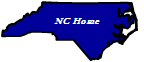 The American Revolution in North CarolinaThe American Revolution in North CarolinaThe American Revolution in North CarolinaThe American Revolution in North CarolinaThe American Revolution in North CarolinaCapt. Benjamin GreerCapt. Benjamin GreerCapt. Benjamin GreerCapt. Benjamin GreerKnown Regiment(s) Associated With:Known Regiment(s) Associated With:Known Year(s) as a Captain:Known Year(s) as a Captain:Wilkes County RegimentWilkes County Regiment1779-?1779-?Known Lieutenants:Known Ensigns:Known Sergeants:Known Corporals:William StringerNone KnownNone KnownNone KnownKnown Privates, Drummers, Fifers, etc.:Known Privates, Drummers, Fifers, etc.:Known Privates, Drummers, Fifers, etc.:Known Privates, Drummers, Fifers, etc.:Amos Church, Sr.--John Church, Sr.Date(s):Known Battles / Skirmishes:Known Battles / Skirmishes:Known Battles / Skirmishes:----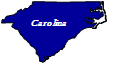 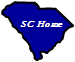 